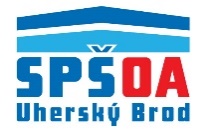        	 STŘEDNÍ PRŮMYSLOVÁ ŠKOLA A OBCHODNÍ AKADEMIE  UHERSKÝ BRODNivnická 1781, 688 01 Uherský BrodUČEBNÍ PLÁNZaměření: Veřejná správa a právoStudijní obor:	68-43-M/01	    Veřejnosprávní činnostDenní studium absolventů základní školyPoznámka: Z  povinně volitelných předmětů si studenti vyberou:ve 4. ročníku 1 předmět z povinně volitelných předmětů (celkem 2 hodiny)UČEBNÍ PLÁNZaměření: Veřejná správa a mediální komunikaceStudijní obor:	68-43-M/01	    Veřejnosprávní činnostDenní studium absolventů základní školyPoznámka: Z  povinně volitelných předmětů si studenti vyberou:ve 4. ročníku 1 předmět z povinně volitelných předmětů (celkem 2 hodiny)Kategorie a názvy vyučovacích předmětůZkratkaPočet týdenních vyučovacích hodin v ročníkuPočet týdenních vyučovacích hodin v ročníkuPočet týdenních vyučovacích hodin v ročníkuPočet týdenních vyučovacích hodin v ročníkuPočet týdenních vyučovacích hodin v ročníkuKategorie a názvy vyučovacích předmětů1.2.3.4.CelkemA) Všeobecně vzdělávací předměty:    Český jazyk a literatura     Cizí jazyk I.     Cizí jazyk II.     Etická výchova     Dějepis     Občanská nauka     Základy přírodních věd     Zeměpis     Matematika      Tělesná výchova     Informační a komunikační technologieCJLCIJCIJETVDEJOBNZPVZEMMATTEVICT3422212-42234211122321442--1--321442-----32114168333421385B) Odborné předměty:     Základy právní nauky     Právo     Veřejná správa      Ekonomika      Účetnictví     Účetnictví na počítači          Aplikační programy ve VES      Písemná a elektronická komunikace                                                                                                                           Veřejné finance     Základy mezinárodního práva     Právní dokumentace     PraxeC) Povinně volitelné předměty:     Matematický seminář     Konverzace v cizím jazyceZPNPRVVESEKOUCEUPOAPSPEKVEFZMPPDPXMASKCJ3-22---2-------2222--2-------2213-122113---2312211--2-2236967227213322Celkem hodin3332n
2 týdny35n
2 týdny32132Souvislá praxe 4 týdny3332n
2 týdny35n
2 týdny32132Kategorie a názvy vyučovacích předmětůZkratkaPočet týdenních vyučovacích hodin v ročníkuPočet týdenních vyučovacích hodin v ročníkuPočet týdenních vyučovacích hodin v ročníkuPočet týdenních vyučovacích hodin v ročníkuPočet týdenních vyučovacích hodin v ročníkuKategorie a názvy vyučovacích předmětů1.2.3.4.CelkemA) Všeobecně vzdělávací předměty:    Český jazyk a literatura     Cizí jazyk I.     Cizí jazyk II.     Etická výchova     Dějepis     Občanská nauka     Základy přírodních věd     Zeměpis     Matematika      Tělesná výchova     Informační a komunikační technologieCJLCIJCIJETVDEJOBNZPVZEMMATTEVICT3422212-42234211122321442--1--321442-----32114168333421385B) Odborné předměty:     Základy právní nauky     Právo     Veřejná správa      Ekonomika      Účetnictví     Účetnictví na počítači          Aplikační programy ve VES      Písemná a elektronická komunikace                                                                                                                           Veřejné finance     Mediální komunikace     Propagační grafika     PraxeC) Povinně volitelné předměty:     Matematický seminář     Konverzace v cizím jazyceZPNPRVVESEKOUCEUPOAPSPEKVEFMEDPPGPXMASKCJ3-22---2-------2222--2-------2213-122113---2312211-11-2236967227222322Celkem hodin3332n
2 týdny35n
2 týdny32132Souvislá praxe 4 týdny3332n
2 týdny35n
2 týdny32132